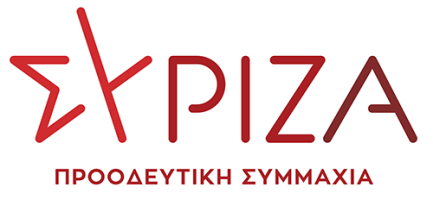 Αθήνα, 23  Ιανουαρίου 2023ΕΡΩΤΗΣΗ Προς την κα Υπουργό Παιδείας και Θρησκευμάτων Θέμα: «Μείζον ζήτημα υποστελέχωσης των ελληνικών πανεπιστημίων»Σημαντικό είναι το ζήτημα υποστελέχωσης που αντιμετωπίζουν εδώ και καιρό τα Ανώτατα Εκπαιδευτικά Ιδρύματα της χώρας.Σύμφωνα με δημοσιεύματα στον τύπο, τα ελληνικά πανεπιστήμια λειτουργούν χωρίς επαρκές προσωπικό, γεγονός που οφείλεται στις λιγοστές προσλήψεις καθηγητών σε σχέση με τις συνταξιοδοτήσεις, αλλά και στο κύμα φυγής στο εξωτερικό κατά τα μνημονιακά έτη.Κατά συνέπεια, τίθεται θέμα γήρανσης του ακαδημαϊκού προσωπικού. Χαρακτηριστικό είναι ότι από τους 17.049 μόνιμους διδάσκοντες στα ελληνικά ΑΕΙ, οι περισσότεροι από τους μισούς είναι άνω των 50 ετών, ενώ μόνο το 3,8% είναι κάτω των 35 ετών, όταν ο μέσος όρος της Ευρωπαϊκής Ένωσης είναι 22,8%.Σοβαρές είναι οι ελλείψεις και στα Πανεπιστήμια της Κρήτης, με τον πρύτανη του Ελληνικού Μεσογειακού Πανεπιστημίου (ΕΛΜΕΠΑ) να αναφέρει ότι στο ίδρυμα υπάρχουν 170 μέλη ΔΕΠ και 10.000 ενεργοί φοιτητές (ν+2 έτη), διαμορφώνοντας την αναλογία 1 μέλος ΔΕΠ προς 60 φοιτητές, τη στιγμή που στις 27 χώρες της Ευρωπαϊκής Ένωσης η αντίστοιχη αναλογία είναι 1 προς 13 και στην Ελλάδα 1 προς 47 (Ετήσια Έκθεση ΕΘΑΑΕ 2021 για την Ποιότητα της Ανώτατης Εκπαίδευσης).Αξιοσημείωτες είναι και οι δηλώσεις του προέδρου του ενιαίου συλλόγου διδασκόντων του Πανεπιστημίου Κρήτης στο Ηράκλειο, τέως αντιπρύτανη του ιδρύματος,  σύμφωνα με τον οποίο η διαδικασία αναπλήρωσης όσων φεύγουν είναι πολύ αργή και ενίοτε δεν πραγματοποιείται καν.Τέλος, σημαντικές είναι οι ανάγκες σε εργαστηριακό προσωπικό αλλά και σε διοικητικό προσωπικό, απαραίτητο για την εύρυθμη λειτουργία των ιδρυμάτων.Επειδή, το ζήτημα υποστελέχωσης στα ΑΕΙ της χώρας μας είναι τεράστιο.Επειδή, στα ελληνικά πανεπιστήμια έχουμε φτάσει να αντιστοιχεί κατά μέσο όρο ένα μέλος ΔΕΠ προς 39 φοιτητές, όταν στην Ευρώπη η αντίστοιχη αναλογία είναι 1 προς 13.Επειδή, διακυβεύεται η εύρυθμη λειτουργία των πανεπιστημιακών ιδρυμάτων και η ποιότητα της παρεχόμενης εκπαίδευσης.Ερωτάται η αρμόδια κα ΥπουργόςΣε ποιες ενέργειες προτίθεται να προβεί με σκοπό την αντιμετώπιση του μείζονος ζητήματος υποστελέχωσης που αντιμετωπίζουν τα ελληνικά πανεπιστήμια;Προτίθεται να προχωρήσει στην εξασφάλιση πιστώσεων για την πρόσληψη μελών ΔΕΠ, εργαστηριακού προσωπικού, αλλά και διοικητικού προσωπικού με σκοπό την εύρυθμη λειτουργία των ΑΕΙ;Ποιος είναι ο σχεδιασμός του Υπουργείου, ειδικότερα για τα πανεπιστήμια της Κρήτης, όπου το πρόβλημα υποστελέχωσης είναι πιο έντονο;Οι ερωτώντες Βουλευτές
Βαρδάκης ΣωκράτηςΑβραμάκης ΕλευθέριοςΑδαμοπούλου ΑγγελικήΑλεξιάδης ΤρύφωνΑναγνωστοπούλου Αθανασία (Σία)Αραχωβίτης ΣταύροςΒαγενά ΑνναΒέττα ΚαλλιόπηΓκαρά Αναστασία (Νατάσα)Γκιόλας ΙωάννηςΔρίτσας ΘεόδωροςΘραψανιώτης ΕμμανουήλΚασιμάτη Ειρήνη (Νίνα)Καφαντάρη Χαρούλα (Χαρά)Λάππας ΣπυρίδωναςΜάλαμα ΚυριακήΜαμουλάκης Χαράλαμπος (Χάρης)Μάρκου ΚωνσταντίνοςΜεϊκόπουλος ΑλέξανδροςΜπακαδήμα ΦωτεινήΜπουρνούς ΙωάννηςΜωραΐτης Αθανάσιος (Θάνος)Παπαδόπουλος ΑθανάσιοςΠαπαηλιού ΓεώργιοςΠέρκα Θεοπίστη (Πέτη)Πολάκης ΠαύλοςΠούλου Παναγιού (Γιώτα)Σαρακιώτης ΙωάννηςΣυρμαλένιος ΝικόλαοςΤελιγιορίδου ΟλυμπίαΤζούφη ΜερόπηΦάμελλος ΣωκράτηςΧαρίτου Δημήτριος (Τάκης)Χατζηγιαννάκης ΜιλτιάδηςΧρηστίδου ΡαλλίαΨυχογιός Γεώργιος